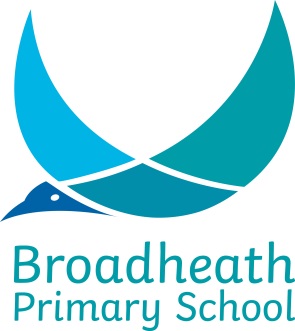 UNIFORM POLICY FOR WHOLE OF SCHOOL1.0 IntroductionIt is our school policy that all children wear school uniform when attending school, or when participating in a school organised event outside normal school hours.2.0 AimsThrough this policy we aim to:Ensure that within our school we promote an atmosphere which encourages effort, enjoyment and a celebration of the achievements of all our pupils. The schools concern for these high standards is also reflected in the pride we take in our school uniform and feeling of belonging it creates.Promote self-esteem by ensuring that all children can wear practical school attire not based on a family being able or willing to provide the newest, most expensive or fashionable clothing.The Governing Body at Broadheath Primary school will respect variations to our school uniform if they are directly related to established religious or cultural traditions. However, any variation will be dealt with on an individual basis and judgements will remain at the discretion of the Head Teacher and the Governing Body.3.0 Uniform In order to maintain a strong sense of identity and belonging within our school, we require all pupils to wear school uniform which consists of;Girls		KS1 RECEPTION TO Y2				KS2 Y3 TO Y6Grey pleated skirt or pinafore				Grey pleated skirt or pinaforeGrey school style trousers				Grey school style trousersWhite polo shirt					White Shirt and school tieSchool Crew neck sweatshirt or cardigan – Jade	School V neck sweatshirt or cardigan – JadeGreen or Blue gingham dress 				Green or Blue gingham dress (Summer Term only)Black school shoes (not trainers)			Black school shoes (not trainers)Grey tights/ socks					Grey tights/ socksBoys		KS1 RECEPTION TO Y2				KS2 Y3 TO Y6Grey trousers						Grey trousersGrey shorts						Grey shortsWhite polo shirt					White shirt and school tieSchool Crew neck Sweatshirt – Jade			School V neck Sweatshirt – JadeBlack school shoes (not trainers)			Black school shoes (not trainers)Grey Socks						Grey SockPE Kit:  (To be kept in school during term time) Girls and BoysNavy blue shorts, (optional - navy blue sweat style joggers)Please note - Girls are not permitted to wear ‘skorts’ for safety reasonsWhite T- Shirt, (preferably with a logo)Trainers or black pumpsNavy Sweatshirt - optional4.0 FootwearWe require all children to wear smart, sensible black school shoes at all times. Trainers are only to be worn for sport/PE.5.0 JewelleryPupils are not permitted to wear jewellery to school, especially as individuals become very upset if a treasured piece of jewellery goes missing.Should a pupil have pierced ears, plain studs should only be worn, and in order to comply with health and safety regulations, must be taken out or covered with a plaster during all PE activities.6.0 Make UpNo make-up or nail varnish should be worn.7.0 HairThe school does not permit children to have 'extreme' hairstyles, including ‘bullet streaks’. The definition of an extreme hairstyle is at the discretion of the Headteacher.Long hair should be tied back throughout the school day for health & safety reasons.Role of the Head teacher and Governing Body7.1 The Headteacher shall ensure that pupils comply with the uniform policy agreed by the governing body.7.2 The governing body supports the Headteacher in implementing the school uniform policy7.3 The school considers all representations from parents regarding the uniform policy and ensures that it is implemented fairly and sensitively.7.4 It is the governor’s responsibility to ensure that the school uniform meets all the regulations concerning equal opportunities.The school will follow DfES guidelines and continue to work with parents where a pupil fails to comply with the school rules on uniform.8.   Role of Parents or Carers8.1 We ask all parents who send their children to our school to support the school uniform policy. We believe that parents have a duty to send their children to school correctly dressed and ready for their daily schoolwork. One of the responsibilities of parents is to ensure that their child has the correct uniform and that it is clean well fitting, and in good repair.